Коллекция RespectУход за тканями коллекции Respect.наименованиеRespectматериалшениллсостав28% pes; 49% vi; 23%coширина ткани, см140 смВес, гр./м.п.720устойчивость окраски:- к износу (трению)- к свету-к химчистке555стойкостьк истиранию(Martindale Test)30000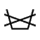 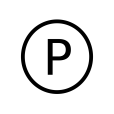 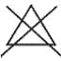 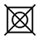 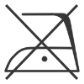 Стирка запрещенасухая чистка допустима запрещено использование отбеливателязапрещена сушка в специальной сушильной камере Гладить запрещено